WANTED:		ASHLEY GENTLE		RULE BROKEN:BROKE THE ATTENDANCE POLICY LAST SEEN:GETTING IN HER CAR IN THE JUNIOR BOWL ON 10/21/2017REWARD:$500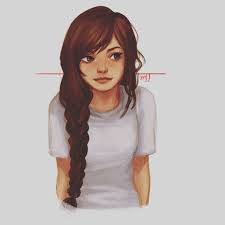 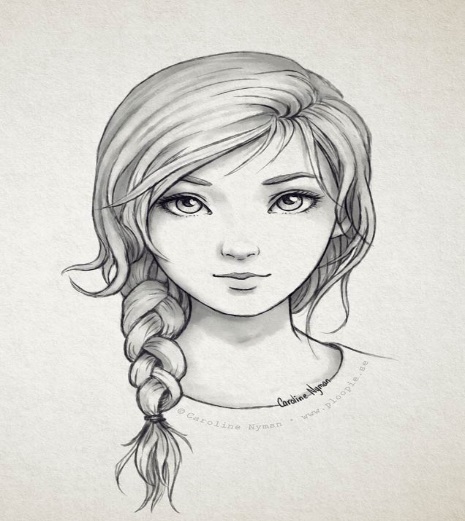 SHE HAS BLUE EYES AND LONG DARK BROWN HAIR, SHE USUALLY WEARS MAKEUP. SHE WAS LAST SEEN GETTING IN HER BLUE TOYTA HIGHLANDER.